    桃園市進出口商業同業公會 函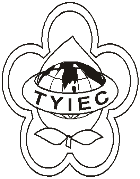          Taoyuan Importers & Exporters Chamber of Commerce桃園市桃園區中正路1249號5F之4           TEL:886-3-316-4346   886-3-325-3781   FAX:886-3-355-9651ie325@ms19.hinet.net     www.taoyuanproduct.org受 文 者：各相關會員發文日期：中華民國112年8月2日發文字號：桃貿安字第230222號附    件：隨文主   旨：「瀕臨絕種植物及其產製品輸出入管理辦法」修正草案，業經經濟部於中華民國112年8月1日以經授貿字第11250041830號公告預告修正，檢送前揭公告影本1份，敬請查照。說   明：          依據經濟部112年8月1日經授貿字第11250041831號函辦理。理事長  莊 堯 安